190/18191/18192/18Mineral Titles ActNOTICE OF LAND CEASING TO BE A  MINERAL TITLE AREAMineral Titles ActNOTICE OF LAND CEASING TO BE A  MINERAL TITLE AREATitle Type and Number:Exploration Licence 29046Area Ceased on:18 May 2018Area:20 Blocks, 62.72 km²Locality:TODDName of Applicant(s)/Holder(s):100% GRIGM RESOURCES PTY LTD [ACN. 148 051 567]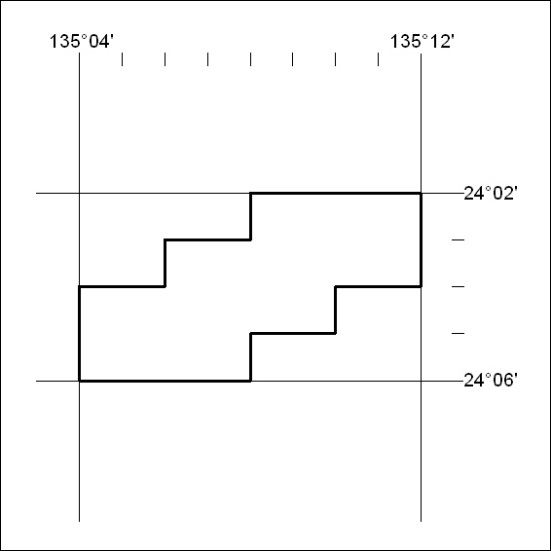 Mineral Titles ActNOTICE OF LAND CEASING TO BE A  MINERAL TITLE AREAMineral Titles ActNOTICE OF LAND CEASING TO BE A  MINERAL TITLE AREATitle Type and Number:Exploration Licence 29498Area Ceased on:18 May 2018Area:219 Blocks, 716.89 km²Locality:STOKESName of Applicant(s)/Holder(s):100% AUSTRALIS MINERALS PTY LTD [ACN. 131 522 257]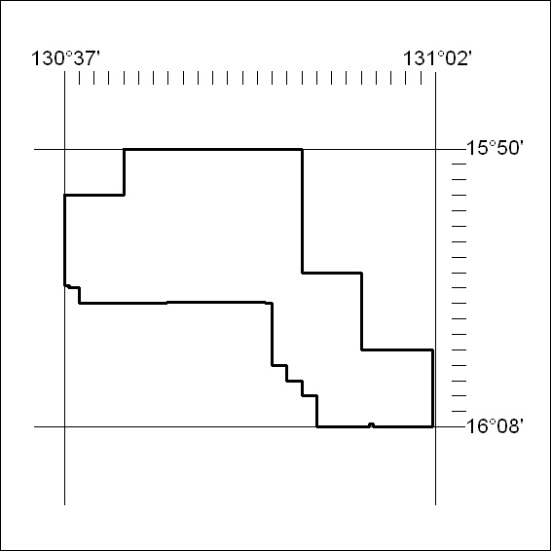 Mineral Titles ActNOTICE OF LAND CEASING TO BE A  MINERAL TITLE AREAMineral Titles ActNOTICE OF LAND CEASING TO BE A  MINERAL TITLE AREATitle Type and Number:Exploration Licence 31541Area Ceased on:18 May 2018Area:157 Blocks, 505.96 km²Locality:MT SANFORDName of Applicant(s)/Holder(s):100% AUSTRALIS MINERALS PTY LTD [ACN. 131 522 257]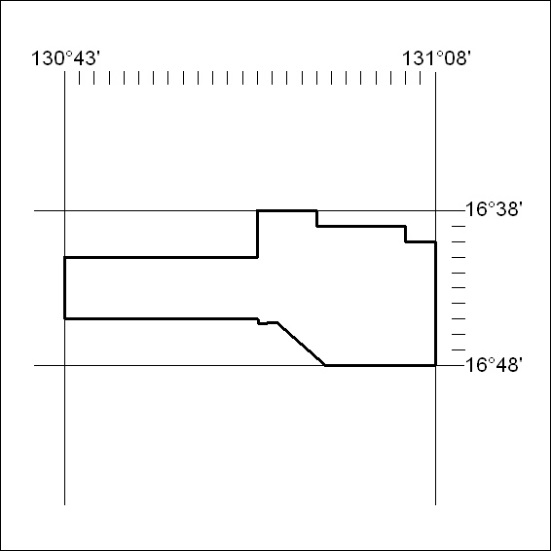 